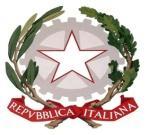 ISTITUTO DI ISTRUZIONE SUPERIORE STATALE“ ROSINA SALVO “- TRAPANISede: Via Marinella, 1 – 91100 TRAPANI – Tel 0923 22386 – Fax:0923 23505 -E-mail (PEC):tpis031005@pec.istruzione.it – E-mail (PEO):tpis031005@istruzione.itCodice meccanografico: TPIS031005 – C.F. 93072110815 - sito internet www.rosinasalvo.edu.itCOMUNICAZIONE F.S. AREA 3 N. 38Trapani, 02/04/2024                           Agli alunni e ai docenti della classe 2^BAl Personale ATA	 Al DSGA                   	                                                          Al SitoAl R.E.OGGETTO: VISITA GUIDATA ALL’ ARCHIVIO DIOCESANOLa    classe 2^B, il giorno 15 aprile, effettuerà una visita guidata presso l’Archivio Diocesano sito in Corso Vittorio Emanuele n.38.Gli studenti, muniti di autorizzazione, al suono della prima ricreazione, si recheranno con la prof. ssa   R.Altese presso l’Archivio Diocesano.Al termine della visita saranno congedati.Prof.ssa Enza MessinaF.S. Area 3                                                                  Firma autografa sostituita a mezzo stampa,                                    ai sensi dell’art.3, comma 2,del D. Lgs.n.39/93